Игра – сказка «Хвосты»Цели: Воспитать интерес к русской народной сказке «Хвосты»;Закрепить знания детей о домашних и диких животных;Развивать у детей фантазию, воображение; словесно-логическую память,  мышление, связную речь и мелкую моторику рук.Оборудование:Содержание сказки «Хвосты»  – 1 шт.Разрезные карточки домашних и диких животных – 10 шт.Карточка дерево – 1 шт.Составитель:Кузьминых И.Г.Русская народная сказка «Хвосты»Прошел по лесу слух, что всем зверям будут хвосты раздавать. Полетели ворона во все стороны по лесам, по лугам и всем объявили:— Приходите, все звери, завтра на большую поляну получать хвосты!Заволновались звери: «Хвосты? Какие хвосты? Для чего хвосты? » Лисичка-сестричка говорит:— Ну, какие никакие, а раз дают, надо брать; после разберем, для чего они!С утра потянулись звери на большую поляну: кто бегом, кто скоком, кто летом — каждому хотелось хвост получить.Зайчик тоже собрался идти — высунулся из норки и увидел, что дождик сильный идет, так по мордочке и хлещет. Испугался зайчик: «Забьет меня дождик!» — спрятался в норку. Сидит и слышит: «тууп-тууп-тупп!». Земля трясется, деревья трещат. Медведь идет.—  Дедушка медведь, — просит зайчик, — будут там хвосты раздавать, захвати мне, пожалуйста, хвостик!—  Ладно, —говорит медведь, —коли не забуду — захвачу!Ушел медведь, а зайчика раздумье взяло: «Старик он, забудет про меня! Надо кого-нибудь еще попросить!» Слышит он : «туп-туп-туп!» — волк бежит. Высунулся зайка и говорит:—  Дяденька волк, будешь себе хвост-то получать, — выбери и мне какой-нибудь!—  Ладно, — говорит волк, — принесу, если останется! — и убежал.Сидит зайка в норке, слышит, трава шуршит, метется — лисичка бежит.«Надо и ее попросить!» — думает зайчик.—  Лисичка-сестричка, будешь себе хвост-то получать, принеси и мне хвостик!—  Ладно, — говорит лиса, — принесу тебе, серому, хвостик, — и убежала.И много же зверей собралось на поляну!А там на больших сучьях хвосты развешаны, и каких там только нет: и пушистые распушистые, и веером, и метелкой, есть и гладкие, как палка, есть, кренделями, есть завитушками, и длинные, и короткие — ну всякие-превсякие!Лиса первая поспела, выбрала себе хвост пушистый, мягкий, пошла домой довольная, вертит хвостом, любуется.Конь прибежал, выбрал себе хвост с длинными волосами. Ну и хвост! Помахивает — до самого уха хватает! Хорошо им мух отгонять! Пошел конь довольный.Подошла корова, ей достался хвост длинный, как палка, с метелкой на конце. Довольна корова, по бокам машет, слепней отгоняет.Белочка прыгала по головам, по плечам, схватила себе хвостик пушистый, красивый и ускакала.Слон топтался, топтался, всем лапы оттоптал, копыта отдавил, а когда подошел, то остался только хвост, как шнурочек, со щетиной на конце. Не понравился он слону, да ничего не сделаешь, другого нет больше!Свинья подошла. Она поднять голову голову-то кверху не может, достала что пониже висело — хвост гладкий, как веревочка. Не понравился он ей вначале. Завила она его колечком — какой красивый показался — лучше всех!Медведь опоздал — по дороге на пчельник зашел — пришел, а хвостов-то уже нет! Нашел какой-то лоскутик кожи, обросший шерстью, и взял себе как хвост, — хорошо, что черный!Все хвосты разобрали, идут звери домой.Зайчик сидит в норке, ждет не дождется, когда ему принесут хвостик, слышит медведь идет.—  Дедушка медведь, принес мне хвостик-то?—  Куда тебе там хвост! Я себе-то вон какой обрывок достал!И ушел.Слышит зайчик — волк бежит.—  Дяденька волк, принес ли мне хвостик-то?—  Не до тебя там, косой, было! Я себе насилу выбрал, потолще да попушистее, — сказал волк и убежал.Бежит лисичка.—  Лисичка-сестричка, принесла ли мне хвостик? — спрашивает зайчик.—  Забыла, — говорит лиса. — А посмотри, какой я себе выбрала!И начала лиса вертеть хвостом во все стороны. Обидно зайчику стало! Чуть не заплакал.Вдруг слышит шум, лай, писк! Глядит — кошка с собакой ссорятся, у кого хвост лучше. Спорили, спорили, подрались. Собака у кошки отгрызла кончик хвоста. Зайчик подхватил его, приставил к себе как хвост и доволен стал — хоть маленький, а все-таки хвост!ОписаниеОбыгрывание сюжета сказки.Дети знакомятся с содержанием русской народной сказки «Хвосты». Далее каждый ребенок по желанию выбирает себе героя – животного и обыгрывают сказку по сюжету, самостоятельно подбирая хвост. 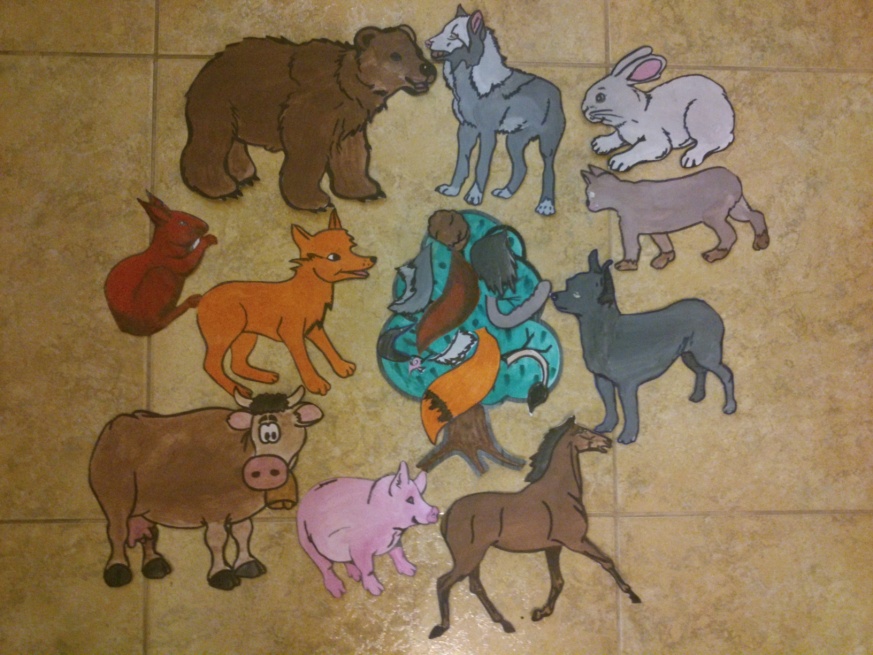 2. Составление животного.Детям предлагаются 10 разрезных карточек различных животных, из которых они должны составить животное на выбор (медведь, собака, лошадь, и т.д.) 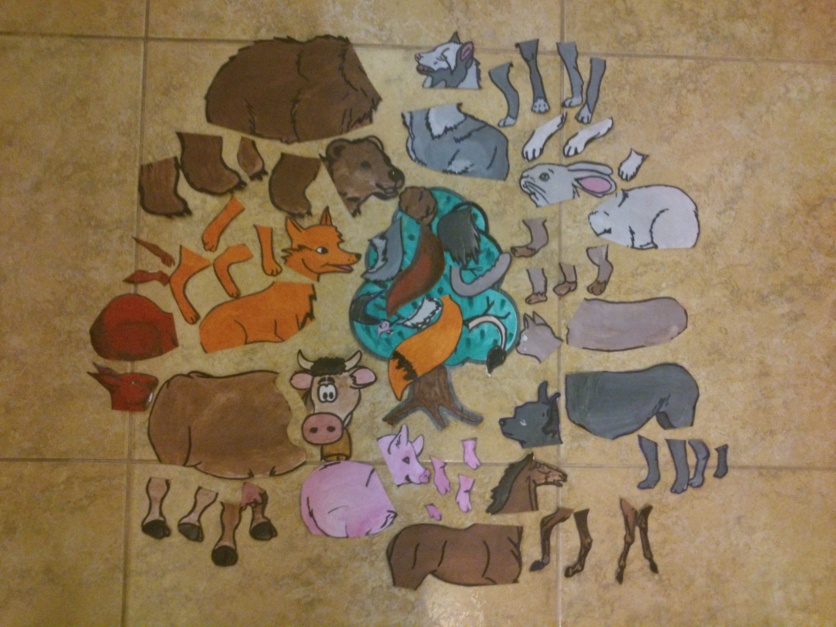 3. Составление «сказочного животного».Детям предлагаются 10 разрезных карточек различных животных, далее они должны придумать и составить свое «сказочное животное» и дать ему название. 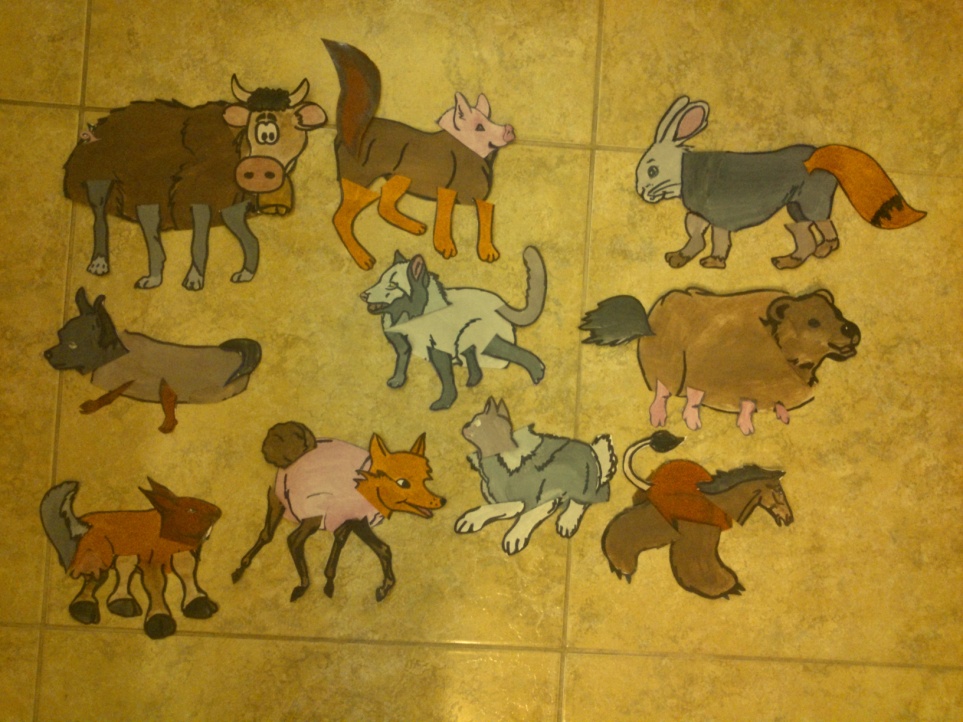 4. ОтгадайДети должны отгадать друг у друга, из каких и чьих частей тела животного оно состоит. В игру можно играть детям как по одному, так и группой. 